150th Celebration Countdown Is On!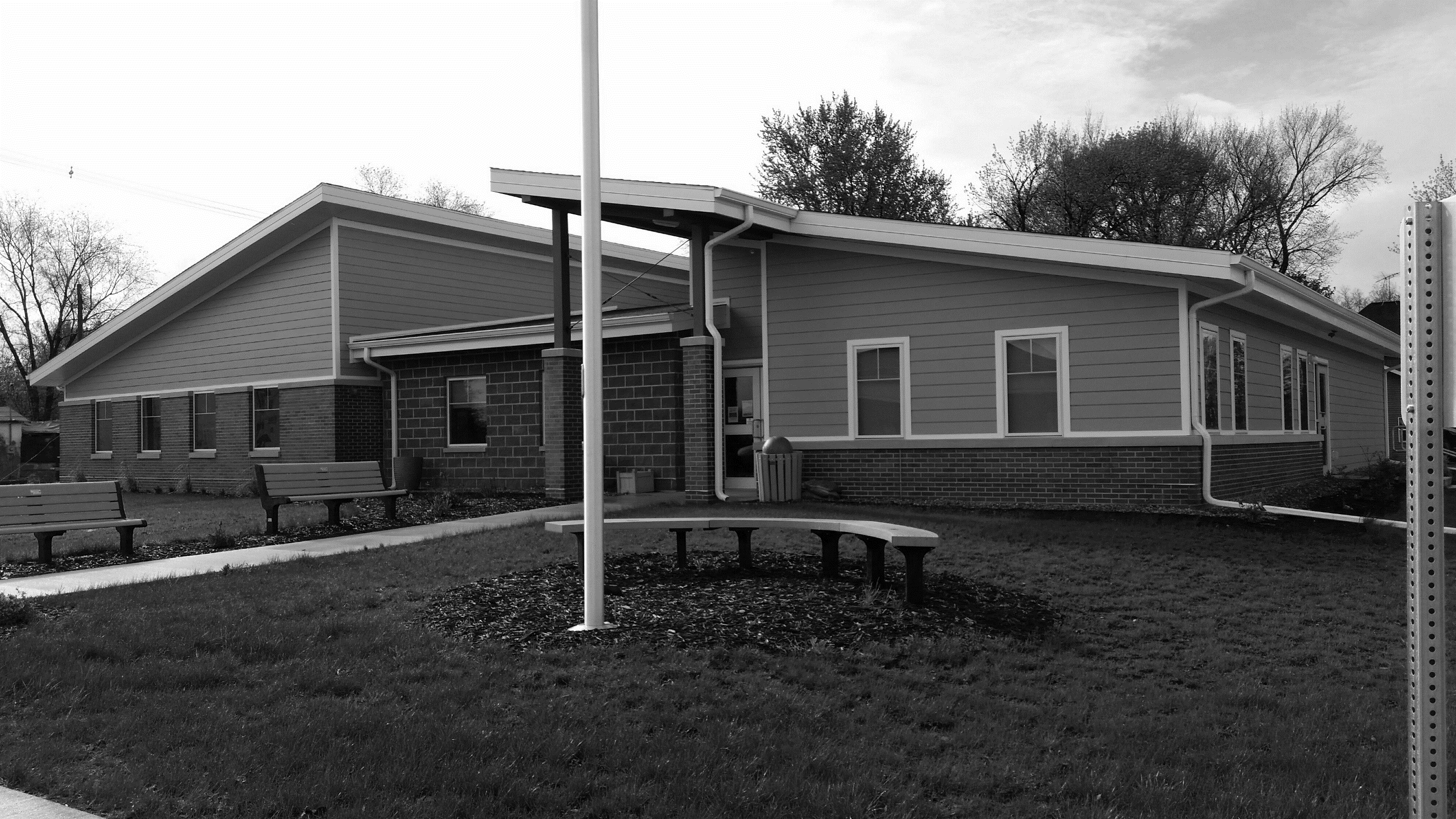 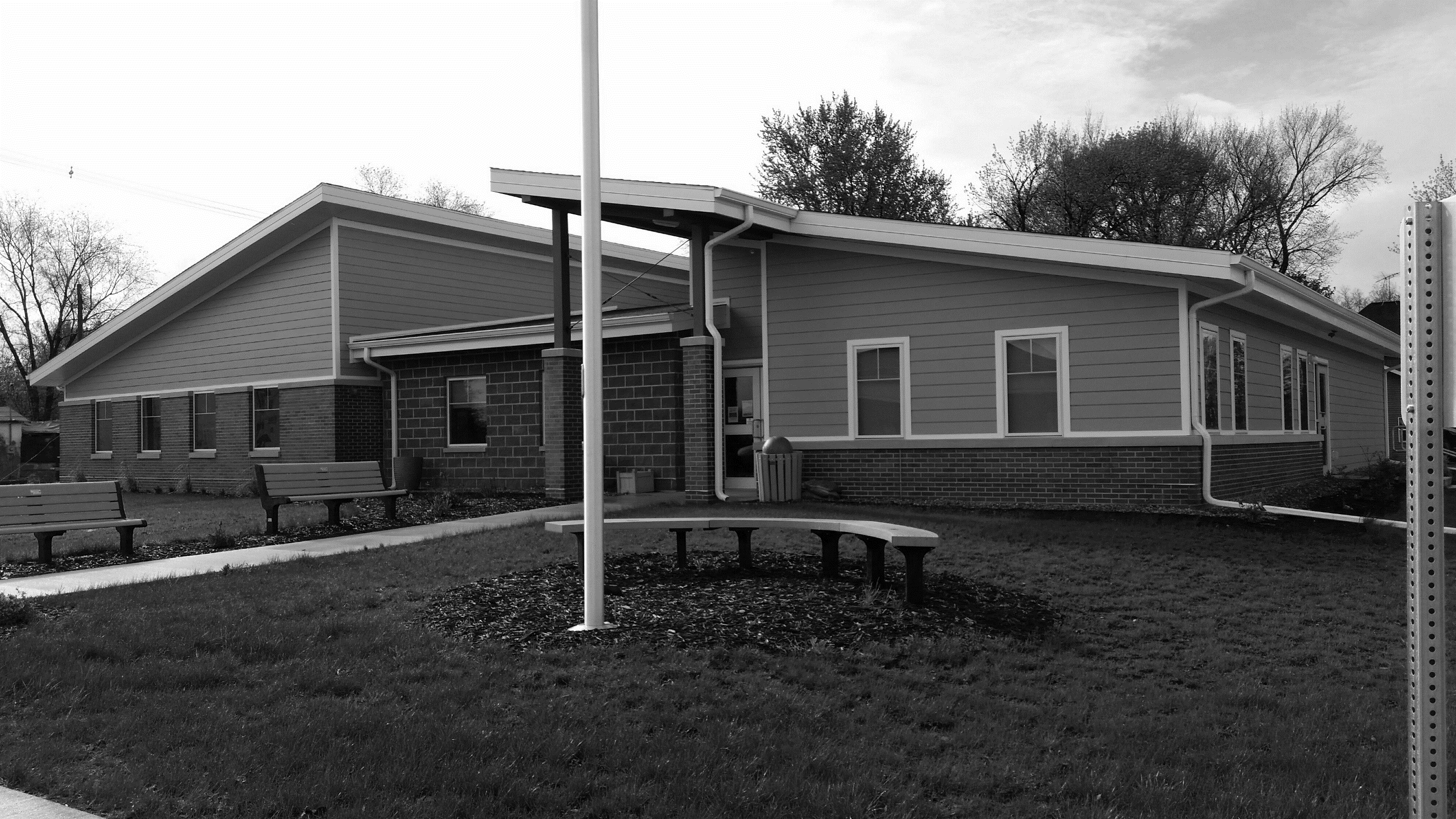 Grand Junction will hold its 150-year anniversary celebration this Aug. 2, 3, and 4 (Friday – Sunday). Following is a preliminary schedule of events.Friday festivities begin with the Greene County Historical Society presenting a program on Greene County movie theatres at 1 p.m. It’s free and open to the public and follows a noon luncheon, which is $8 for members and $10 for non-members. Then at 5 p.m. Grand Junction’s “Off the Track” players will present a play in the Community Center followed by an ice cream social. A beverage garden at Dutton Park (ball field) will open late Friday afternoon. “Through the Darkness,” a Grand Junction-based band, will perform at the ball park from 8–11 p.m. On Saturday, the Grand Junction Library hosts a breakfast at 8 a.m. in the Community Center. The time capsule buried during the town’s Centennial Celebration in 1969 will be opened at 10 a.m. and the annual Lions Club Car Show at City Park runs from 10 a.m. until 3 p.m. 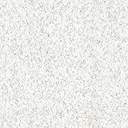 Our GJ 150 parade will begin at 11 a.m. The Isiserettes dance troupe of Des Moines is a featured entry and will perform after the parade in front of the Community Center. 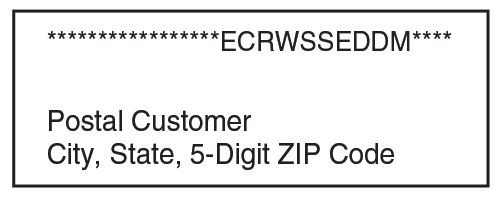 Grand Junction Horizons will host a box lunch picnic at the Community Center from noon to 1 p.m. Horizons also plans an Artisan Arts and Crafts Show at the Community Center from 1– p.m. along with a vintage quilt display. The Kennedy and the Lincoln Highway museums will be open from 2–5 p.m. and the library will host a Petting Zoo in the afternoon.A kickball tournament is planned for the afternoon. The beverage garden will also reopen and a bags tournament will get underway. Jamie Kelley, a popular music performer from Boone, will entertain from 8–11 p.m.On Sunday, a presentation on Grand Junction’s transportation history will be offered at 2:30 p.m. in the Community Center.Throughout the weekend Amusement Associates will have a carnival with a full set of rides and a food/refreshment stand. Advance ticket sales for carnival rides will begin in the summer.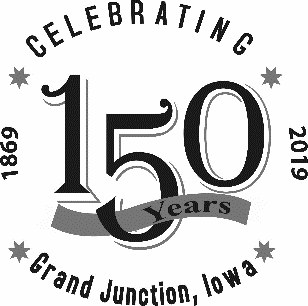 Citywide Cleanup Day Is Saturday, June 1With our 150th anniversary coming up, let’s clean up our town to get ready to welcome visitors!As usual, nothing is to go on the curb till Friday, May 31. Cleanup starts at 7 a.m. Saturday. Everyone can help! Meet on 13th Street between Main and Railroad on the north side of the tracks & bring gloves and wear shoes. Beverages and snacks will be provided.Yard waste should be separated from other items. REMEMBER: NO garbage, NO tires, NO batteries, NO paint, NO slate siding or shingles, NO oil or gas items, NO LP tanks, NO barrels.  East Greene Alumni Banquet SetAll graduating classes of East Greene High School are invited to attend the 2019 Alumni Banquet on Saturday, May 25, at the Community Center. The meal will be served at 6:30 p.m. and the 25, 40, 50, 55, 60, and 65-year classes will have reserved tables. RSVP by May 17 to attend this fun event.Community Pool Opens June 7Since school is letting out late, the GJ pool will open and be ready for fun beginning Friday, June 7. You can get early season pool passes at City Hall. Get Dog Tags, ATV PermitsGrand Junction’s Code of Ordinances requires dogs to be licensed and the State of Iowa requires ATVs to have permits. Dog tags are $5 and permits for ATVs and golf carts are $15 again this year. Please register your dogs and ATVs in City Hall.